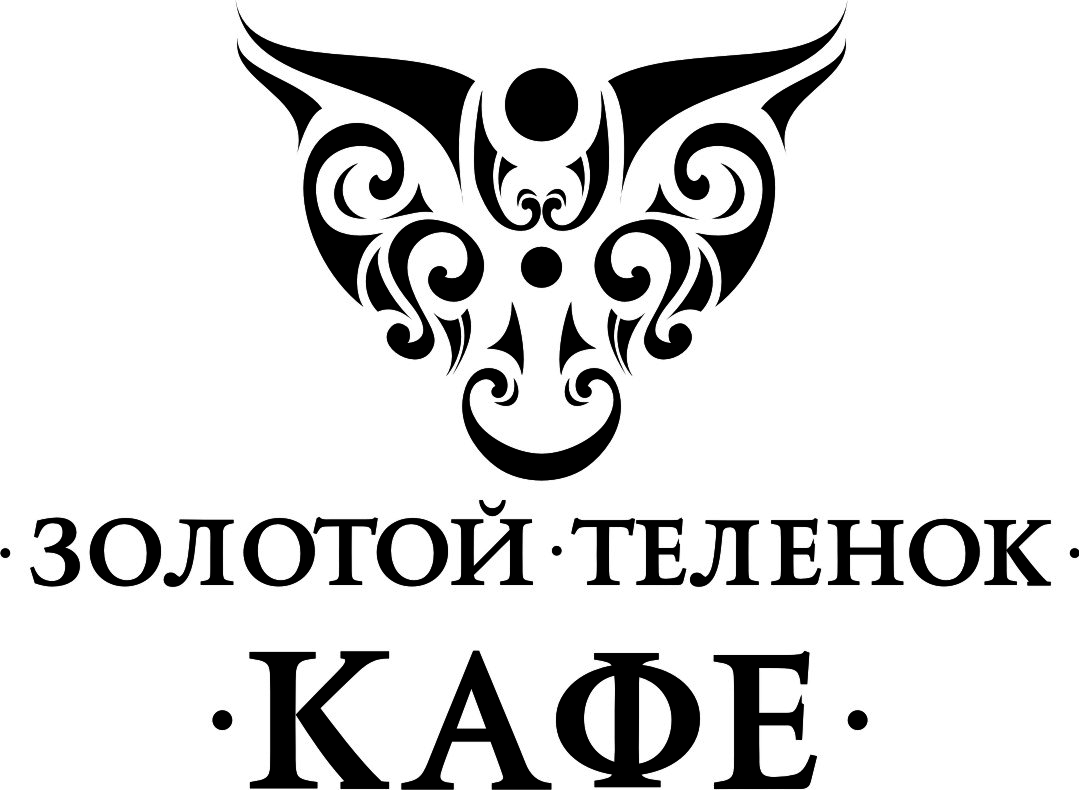 Закуски ХолодныеАссорти овощное				50/50/50/50/50 гр	250р(Нарезка свежих овощей: огурец, помидор, перец болгарский, редис, листья салата, зелень)Бутерброд с красной икрой 		30/15/10 гр			100рГрибы белые маринованные 	150/15 гр			150рМаслины в итальянской 		90/10 гр				155рзаливкеМясная нарезка					60/60/30 гр			220р(Карбонат, колбаса сыро-копченная,подается с соленым огурчиком)Помидорки со сливочным 		150 гр				195рсыром и чеснокомРулетики из ветчины с сыром	100 гр				110рРулетики из языка со			150 гр				280рсливочным хреномДомашние соленья				50/50/50/50/20 гр	150р(огурец, помидор, грибы белые маринованные,капуста Пикантная, капуста по-Грузински)Сельдь с/с с маринованным		150/100/20 гр		155рлуком и картофелемФорель с лимоном и маслом		100/10/20 гр		325рЗакуски ГорячиеКальмары кольцами – фри		120/50 гр			240рс соусом Тигровые креветки - фри  		135/50 гр			450рс соусом	Курочка – фри					130/50 гр			250рЖюльен с грибами				80 гр				165рЖюльен с курицей и грибами	80 гр				160рПивное менюГренки с сыром и чесноком		45гр				30рПивная тарелка					100/100/100/50		190р(картофельные дольки-фри, луковые кольца-фри, картофельные шарики-фри, соус)Сырные палочки				120гр				150рКуриные крылышки-фри 		150гр	230р(острые)СалатыСалат «Арбат»					230 гр				310р(листья салата, говядина, перец болгарский, огурец, помидор, масляно-лимонная заправка)	Салат «Александровский»		150 гр				310р(листья салата, морской коктейль,свежий огурец, яйцо, майонез)Салат «Гранд»					160 гр				275р(куриное филе, листья салата, грибы белыежаренные, помидор, масляно - бальзамическаязаправка)Салат Греческий 				230 гр				250р(листья салата,  перец болгарский, огурец, помидор, сельдерей, сыр Фета, маслины, соус Песто)	Салат «Монарх»					160 гр				275р(язык говяжий, огурец соленый, говядина,листья салата, лук маринованный, горчичная заправка)Салат «Цезарь с курицей»		190 гр				270р(листья салата, филе куриное, сухарики, помидора,сыр Пармезан, соус Цезарь)Форель под шубой 				220 гр				270рПервые блюдаСолянка сборная мясная		300 гр				200рКрем – суп из овощей			300 гр				150рЩи с говядиной					300 гр				150рБорщ с говядиной				300 гр				150рПельмени классические на 		200/100/30 гр		200рмясном бульоне со сметаной(свинина, говядина, сметана)Вторые блюдаЦыпленок жаренный с чесноком 					360рБифштекс с яйцом 				100/40/200 гр		330ри картофелем фри	Медальоны из свинины с							470рбелыми грибами(подается с запеченным картофелем)Поджарка из свинины с 			180/150/80 гр		400ркартофелем-фри и луком-фри	Свинина на кости 				180 гр				390рФорель в беконе				130 гр				480рСтейк из форели				100 гр				380рФиле судака на крутоне из 		120/80/150/50 гр	480рслоеного теста с белыми грибамиГарнирКартофель запеченный 			200 гр				70рс чесноком Картофель запеченный 			200 гр				75рс сыромКартофель фри					200 гр				70рКартофель отварной 			200 гр				65рС масломКартофельные дольки-фри		150 гр				90рКартофельные шарики-фри		150 гр				85рОвощи-гриль					250 гр				180р(баклажан, кабачок, перец, помидора, лук репчатый)Овощи на пару					200 гр				85р(микс: капуста брокколи, брюссельская, цветная, фасоль, морковь)Рисовый дуэт					150 гр				75рСалатный микс с помидорами 	90 гр				120рпод 	бальзамическим соусом								ФруктыАпельсин						1шт					45рГруша		1шт	70рКиви							1шт					45рЛимон	1шт					70рМандарин	1шт					40рЯблоко	1шт					35р